Розглянуто і схвалено 	                    ПогодженоНа засіданні методичної комісії 	Заступник директораПриродничо-математичних дисциплін	Сторожук Б. Т.Протокол №____від ________ 2018р.	________________2018р.Тема уроку :  Вологість повітря . Методи вимірювання вологості повітря.Мета уроку: дати поняття про абсолютну та відносну  вологість повітря , точку роси , ознайомити учнів із будовою та принципом дії приладів для вимірювання вологості повітря ; показати практичну значущість вивчених понять та явищ ; розвивати логічне  , абстрактне та творче мислення ; виховувати ділове спілкування.Методична мета : шляхи та методи розвитку інформаційно-комунікаційної компетентності майбутніх кваліфікованих робітників , активації пізнавальної діяльності учнів на  уроці .Тип уроку : урок засвоєння нових знань , формування вмінь , навичок , компетентностей.Цілі уроку :Засвоїти основні фізичні характеристики вологості повітря .Розглянути основні методи вимірювання вологості .З’ясувати практичне застосування знань про вологість повітря .Розкрити значення вологості повітря для здоров’я та самопочуття людини.Навчити застосовувати нові знання для розв’язанняпрактичних завдань.Міжпредметні зв’язки :українська література , географія , хімія , математика , спецтехнологія , охорона праці , охорона здоров’я .Засобинавчання: комп’ютер ,мультимедійний проектор , екран, презентація «Вологістьповітря» , психрометр , роздатковіматеріали , картки з опорними  конспектами , таблицями , завданнями , підручники.Методичніпідходи : системний , інтегрований , компетентнісний , діяльний.                                    Хід   уроку І. Організаційний момент. Привітання.Шановні учні ,сьогодні ми продовжуємо вивчати теплові явища  , власивості пари.  Давайте пригадаємо основні фізичні терміни та їх характеристики ,які нам будуть потрібні для кращого сприйняття теми сьогоднішнього уроку .ІІ. Актуалізація  опорних  знань.Інтелектуальний марафон «На всіх парах». Метод фронтального опитуванняучнів .Як називається процесс перетворення рідини  в пару ? ( Пароутворення ) .Які ви знаєте способи пароутворення ? (Випаровування і кипіння ).Що називають випаровуванням ? ( Пароутворення , яке відбувається з поверхнірідини ).Від чого залежить швидкість  випаровування   рідини ?  ( Випаровування залежить від : виду рідини , температури , площіповерхнірідини , наявностівітру , наявностіплівки ).При якій температурі відбувається випаровування ? ( При будь-якій ).Чи змінюється температура рідинипід час випаровування? ( Знижується ).Що таке кипіння ? ( Інтенсивний перехід рідини в пару  , який відбувається  з  утворенням бульбашок  пари по всьому об’єму рідини при відповідній температурі). Чи змінюється температура рідини в процесікипіння і відчого вона залежить? (Під час кипіння температура рідини не міняється . Температура кипіня залежить від виду рідини і  атмосферного тиску ). Яку пару називають насиченою ? ( Пара , яка знаходиться в термодинамічній рівновазі зі своєю рідиною назиається насиченою ). Як залежить тиск насиченої пари від температури ? ( Із збільшнням температури тиск насиченої пари збільшується ).ІІІ. Мотивація навчальної  діяльності учнів.Оголошення теми , мети  уроку.      А зараз я вам пропоную послухати уважно вірш та визначити, які теплові явища у ньому описані і з чим вони  пов'язанні :                                     Похолодало ,білі роси                                     Упали густо на покоси .                                     Туман холодний лиже руки.                                     В зеленім лісі дятел стука.                                   Така роса ,така роса прозора…                                   Стрічаю сонце в полі за селом ,                                    Де квіти польові ,неначе зорі ,                                   Торкає вітер лагідним крилом .                                  Аж ось ,проміння розпростерло руки                                   І спрагло п’є , спиває всю росу .                                  І враз , стріпнувшись , подались на луки                                   А я додому сонечко несу.                                  ( Г. Акулов , В. Геращенко )Очікувані відповіді учнів :«Похолодання» - зменшення температури , як наслідок , конденсація – утворення роси і туману,  «проміння … спрагло п’є , спиває всю росу» - пароутворення при нагріванні . Всі ці явища пов’язані з вологістю повітря. Темою  сьгоднішнього уроку є «Вологість повітря . Методи вимірювання вологості повітря». Важливе значення вологість повітря має для передбачення погоди , для самопочуття людини. Підтримання сталої вологості – обов’язкова умова для ткацького , кондитерського , фармацевтичного виробництв , для музеїв та бібліотек , автосервісів та майстерень , для складів із зберігання сипучих речовин. На уроці ви дізнаєтесь :що таке вологість повітря і які її фізичні характеристики ?які існують методи вимірювання вологості ?яке значення вона має в життєдіяльності людини ?як впливає вона на самопочуття людини ?як її можна самостійно виміряти , обчислити , змінити ?IV. Вивчення нового матеріалу .                                             План  урокуПоняття вологості повітря.Кількісна характеристика вологості повітря .Методи вимірювання вологості повітря .Значення вологості повітря.Поняття вологості повітря .    З терміном «вологість повітря» ви зустрічаєтесь щодня , коли слухаєте прогноз погоди . З географії вам відомо , що на Землі безупинно відбувається кругообіг води . Вона випаровується з поверхні світових океанів , вологих  грунтів  , листків рослин , шкіри тварин та людей , а вітри розносять по всій планеті . До складу атмосфери Землі окрім кисню  , азоту, вуглекислого газу входить ще і водяна пара. І хоча частка водяної пари складає лише 1% від загальної маси атмосфери,   її вплив на погоду  , клімат , самопочуття людей  , як ми знаємо з життєвого досвіду , дуже значний . Вологість повітря -  це вміст водяної пари в повітрі .Кількісна характеристика вологості  повітря .  абсолютна вологість повітря – це кількість водяної пари в грамах , що міститься в 1 повітря  .	Позначення  ,          одиниці виміру -   .Парціальний тиск – це тиск  , який би чинила водяна пара , коли б не було інших газів ;	Позначення – р , одиниці виміру -  Па.          Між парціальним тиском  та абсолютною вологістю повітря існує зв'язок  , який випливає  з рівняння Менделєєва - Клапейрона	pV=                p=RTФормула справджується для ненасиченої пари . Зверніть увагу  , що парціальний тиск прямопропорційно залежить від густини водяної пари .     Як правило , водяна пара в повітрі є ненасиченою .  Ненасичену пару можна перевести в стан насичення двома шляхами :Перший полягає у збільшенні густини пари при сталій температурі ,а другий  -  у зниженні температури пари при її сталій густині .     Наприклад , якщо в теплу кімнату  внести холодні предмети  , вони вкриваються  конденсатом . Це явище використовується для визначення точки роси . точка роси  - це температура  , при якій пара стає насиченою .При цій температурі конденсується пара  ( з’являється туман , випадає роса ). В народній творчості існують прислів’я  , загадки , пов’язані з цими явищами  . Над річкою , над долиною повисла біла хустина  ( Туман , багато вологи у повітрі; при охолодженні водяна пара конденсується у воду ).Ввечері на землю злітає ,ніч на земліперебуває , вранці знов відлітає (Роса).  За таблицею залежності тиску і густини насиченої водяної пари від температури  ми можемо знаходити максимальне значення тиску чи густини насиченої пари при заданій температурі.Користуючись таблицею залежності тиску і густини насиченої водяної пари від температури  дайте  відповіді на питання :Який тиск та густинана сиченої пари при температурі   , 15 90Як змінюється тиск  та густина насиченої  пари з підвищенням температури?Наведіть життєві приклади спостереження точки роси( вікна течуть , плачуть ; посуд , який вийняли з холодильника , вкриваються росою ).Відносна вологість повітря – це фізична  величина , яка вимірюється відношенням абсолютної вологості до густини насиченої пари при тій е температурі ;	Позначення-  ,        одиниці виміру -   .	.100%	.100%Відносна вологість з підвищенням температури зменшується ; вона менша влітку та більша взимку . Максимальне значення може досягати 100% , коли  або   тобто при точці роси , коли пара стає насиченою .Методи вимірювання вологості повітря .Вологість повітря важлива характеристика в навчальних кабінетах , лабораторіях , в побуті ,   майстернях  , на продовольчих складах , в бібліотеках  , у аптеках . Людині завжди необхідно було знати доступні норми відносної вологості повітря та вміти їх вимірювати . Для вимірювання відносної вологості повітря існують такі прилади : конденсаційний гігрометр , волосяний гігрометр , психрометр.Конденсаційний гігрометр.Будова : металевий резервуар , полірована поверхня , поліроване кільце , теплоізольована прокладка , гумова груша .Принцип дії : у резервуар капають ефір . При прокачуванні повітря він швидко випаровується і на полірованій поверхні випадає роса . Точка роси фіксується термометром , за нею визначається абсолютна вологість повітря.На конденсаційному методі вимірювання працюють сучасні електронні гігрометри.Розв’яжемо  разом !!!Температура повітря дорівнює 20 , а за гігрометром точка роси 8 . Визначимо абсолютну та відносну  вологість повітря .Користуючись таблицею залежності тиску і густини насиченої водяної пари від температури , визначаємо : При =8,3 м/  - це абсолютна вологість повітря .А при t=20=17,3г/ ,  оскільки =.100% , то підставивши значення отримаємо   =  .100% = 47, 98% - відносна вологість повітря .Волосяний гігрометр.Будова : металева рама , волосина ,шків , стрілка , шкала , регулюючий гвинт .Принцип дії : видовження волосини пропорційне до вологості повітря .Волосина закріплена на стояку і нижнім кінцем закріплена з механізмом стрілки , яка показує на градуйованій шкалі відносну вологість повітря у відсотках .    У сучасних гігрометрах застосовують електроні датчики для вимірювання вологості.  Найпоширеніші датчики вимірюють зміну ємності або опору полімерної мембрани дією вологи . Наприклад , цифрові термогігрометри , які поєднують у собі годинник , термометр та психрометр .            Вологоміри – незамінні для тих галузей промисловості , де необхідно контролювати вологість речовини. Вони використовуються : при проведенні будівельних і оздоблюваних робіт ; на текстильних  фабриках  ; на продовольчих і кондитерських складах ; на деревообробних заводах.Психрометр.Будова : сухий термометр , вологий термометр , психрометрична таблиця , резервуар з водою .Принцип дії : вологий термометр показує температуру нижчу , ніж сухий , внаслідок випаровування води . Визначивши різницю показів термометрів , за психрометричною таблицею визначають відносну вологість повітря . У сучасних психрометрах використовують напівпровідникові термодатчики замість термометрів.За допомогою психрометричної таблиці дайте відповіді  на питання :Яка вологість повітря , якщо покази сухого термометра та вологого співпадають? ( 100%).2)Як змінюється відносна вологість повітря із збільшенням різниці показів сухого та вологого термометрів ?Розв’язуємо разом !Яка відносна вологість  повітря в кабінеті , якщо сухий термометр показує 22 , а вологий  -     18 ?=22                             Знаходимо різницю показів :=18                           t=-=22-18                              ЗА псиронометричною таблицею   знаходимо =68%Значення вологості повітря .Всі живі організми у своєму складі мають воду , а значить реагують на зміну вологості повітря. Всі об’єкти  живої і неживої природи потребують певних умов мікроклімату . Всі технічні і технологічні процеси також потребують певних умов мікроклімату .Висновок : знання про вологість повітря важливі для життєдіяльності людини в усіх сферах її життя .      Учні мали випереджуючі завдання  . Потрібно було підготувати повідомлення про значення вологості  для вашої майбутньої професії і про значення вологості для людини у повсягденному  житті . Прошу.(учні читають повідомлення)Проблемне питання :»Як забезпечити необхідну вологість  у приміщенні?»Щоб підвищити : провітрювання приміщення , коли на дворі дощова погода , вологе прибирання , поставити посудину з водою або акваріум , кімнатні рослини, застосовувати звичайний пульверизатор або побутові зволожувачі повітря , які бувають : парові , ультразвукові та класичні .Щоб знизити : провітрювання приміщення , обігрів приміщення , застосування кондиціонера або осушувача повітря , вентиляція приміщень .V. Узагальнення та систематизація  знань .Ділова гра .  «Проведення експертизи».Учні діляться на 6 груп.Завдання для кожної групи :Перевірити параметри санітарних норм у заданому приміщенні : температуру, відносну вологість .Для визначення відносної вологості , використовуйте данні експерименту та користуйтеся психрометричною таблицею.При відхиленні заданих параметрів від оптимальних значень  запропонувати способи приведення їх до норми.   Додаткове завдання. Розв’язати задачу.Яка маса водяної пари в кабінеті фізики , якщо його розміри  : а=11м ,в=5,5м , h=2,9м ? t=20t=14 .VI. Підведення підсумків уроку . Оцінювання навчальних досягнень. Домашнє завдання :§ 23 – вивчити стр.225  №14 , 15 – письмово.Генденштейн Л. Е., Ненашев І. Ю. Фізика . 10 кл. Підр. Для загальноосвітніх навчальних закладів : рівень стандарту. – Харків : Гімназія , 2010.                           Опорний конспект  до уроку«Вологість повітря . Методи вимірювання вологості повітря».Вологість повітря – це вміст водяної пари в повітрі .Основні характеристики вологості  повітря Абсолютна вологість  - це кількість водяної пари  в  грамах , що міститься в 1    повітря. Позначення  -  , одиниці виміру – г/.	 =Парціальний тиск – це тиск , який би чинила водяна пара , коли б не було інших газів. Позначення - ⍴ , одиниці  виміру – Па .	PV=T	P=RTТочка роси – це температура  , при якій пара стає насиченою. Тобто це температура,  при якій відносна вологість повітря становить 100% . При цій температурі починається конденсація пари    ( з’являється туман , випадає роса ). Відносна вологість повітря – це фізична величина , яка вимірюється відношенням абсолютної вологості до густини насиченої пари при тій же температурі .Позначення –  ,                    одиниці виміру - % .	=. 100%                            =. 100%Прилади для вимірювання вологості повітря :конденсаційний гігрометр ;волосяний гігрометр ;психрометр.Сучасні  прилади  вимірювання вологості :  термогігрометри , вологоміри .Щоб підвищити : провітрювання приміщення , коли на дворі дощова погода , вологе прибирання , поставити посудину з водою або акваріум , кімнатні рослини, застосовувати звичайний пульверизатор або побутові зволожувачі повітря , які бувають : парові , ультразвукові та класичні .Щоб знизити : провітрювання приміщення , обігрів приміщення , застосування кондиціонера або осушувача повітря , вентиляція приміщень .Ділова гра .  «Проведення  експертизи».Учні діляться на 6 груп.Завдання для кожної групи :	Перевірити параметри санітарних норм у заданому приміщенні : температуру, відносну вологість .	Для визначення відносної вологості , використовуйте данні експерименту та користуйтеся психрометричною таблицею.	При відхиленні заданих параметрів від оптимальних значень  запропонувати способи приведення їх до норми.Додаткове завдання. Розв’язати задачу. Яка маса водяної пари в кабінеті фізики , якщо його розміри  : а=11м ,в=5,5м , h=2,9м ? t=20℃ , t=14℃ .Таблиця залежності тиску і густини насиченої водяної пари від температури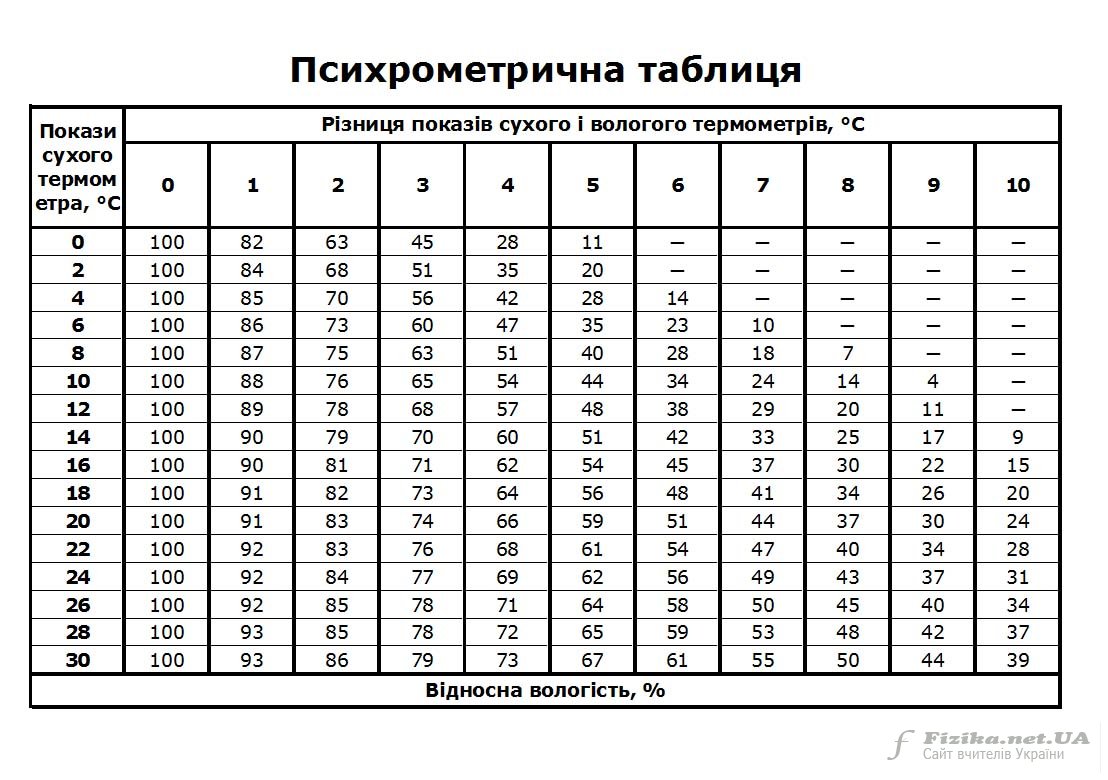                                  Група  №1Порівняти оптимальну та експериментальну температуру у кабінеті :Записати висновок щодо температури в кабінети .Знайти відносну вологість ,використавши психрометричну таблицю :	 =	 =	t = - =	 - ?За психрометричною таблицею  по вертикалі знаходимо   = ___ , а по горизонталі  t = ____ , на перетині стовпця та рядка отримаємо відносну вологість повітря  = _____ .Порівняйте обчислене значення з оптимальним :Чи відповідає обчислена відносна  вологість повітря оптимальній ? Яка вона нижча чи вища норми ?Як її змінити ?                                     Група  №2 Порівняти оптимальну та експериментальну температуру у кабінеті :Записати висновок щодо температури в кабінети .Знайти відносну вологість ,використавши психрометричну таблицю :	 =	 =	t = - =	 - ?За психрометричною таблицею  по вертикалі знаходимо   = ___ , а по горизонталі  t = ____ , на перетині стовпця та рядка отримаємо відносну вологість повітря  = _____ .Порівняйте обчислене значення з оптимальним :Чи відповідає обчислена відносна  вологість повітря оптимальній ? Яка вона нижча чи вища норми ?Як її змінити ?                           Група  №31.Порівняти оптимальну та експериментальну температуру у кабінеті : 2.Записати висновок щодо температури в кабінети .3.Знайти відносну вологість ,використавши психрометричну таблицю :	 =	 =	t = - =	 - ?За психрометричною таблицею  по вертикалі знаходимо   = ___ , а по горизонталі  t = ____ , на перетині стовпця та рядка отримаємо відносну вологість повітря  = _____ .4.Порівняйте обчислене значення з оптимальним :5.Чи відповідає обчислена відносна  вологість повітря оптимальній ? Яка вона нижча чи вища норми ?6.Як її змінити ?                                  Група  №4 Порівняти оптимальну та експериментальну температуру у кабінеті :Записати висновок щодо температури в кабінети .Знайти відносну вологість ,використавши психрометричну таблицю :	 =	 =	t = - =	 - ?За психрометричною таблицею  по вертикалі знаходимо   = ___ , а по горизонталі  t = ____ , на перетині стовпця та рядка отримаємо відносну вологість повітря  = _____ .Порівняйте обчислене значення з оптимальним :Чи відповідає обчислена відносна  вологість повітря оптимальній ? Яка вона нижча чи вища норми ?Як її зміниться?                                  Група  №5           1.Порівняти оптимальну та експериментальну температуру у кабінеті :2.Записати висновок щодо температури в кабінети .3.Знайти відносну вологість ,використавши психрометричну таблицю :	 =	 =	t = - =	 - ?За психрометричною таблицею  по вертикалі знаходимо   = ___ , а по горизонталі  t = ____ , на перетині стовпця та рядка отримаємо відносну вологість повітря  = _____ .Порівняйте обчислене значення з оптимальним :Чи відповідає обчислена відносна  вологість повітря оптимальній ? Яка вона нижча чи вища норми ?Як її змінити ?                                     Група  №61. Порівняти оптимальну та експериментальну температуру у кабінеті :2.Записати висновок щодо температури в кабінети .3.Знайти відносну вологість ,використавши психрометричну таблицю :	 =	 =	t = - =	 - ?За психрометричною таблицею  по вертикалі знаходимо   = ___ , а по горизонталі  t = ____ , на перетині стовпця та рядка отримаємо відносну вологість повітря  = _____ .4.Порівняйте обчислене значення з оптимальним :5.Чи відповідає обчислена відносна  вологість повітря оптимальній ? Яка вона нижча чи вища норми ?6.Як її змінити ?Группа12        3      4      5     6ПриміщенняКабінет  фізикиКабінет інформатикиЛаборато-рія №1Лаборато-рія №2Бухгалте-ріяЇдальняОптимальніпараметриt=17=40-60%t=18-20=40-60%t=19-21=40-60%t=21=60 – 65%t=21-23%=40-60%t=18-20=40-60%Експериментt=16t=14t=17t=14t=16t=13t =22t=16t=20t=16t=20t=14     Сиро> 60 %Волога погано виводиться з організму ,- перегрівання.Комфортно=40 – 60%Організму забезпечена нормальна  (комфортна) терморегуляція.      Сухо< 40 %Волога інтенсивно  виводиться з організму,- швидке висихання слизистих , охолодження.Группа12        3      4      5     6ПриміщенняКабінет  фізикиКабінет інформатикиЛаборато-рія №1Лаборато-рія №2Бухгалте-ріяЇдальняОптимальніпараметриt=17=40-60%t=18-20=40-60%t=19-21=40-60%t=21=60 – 65%t=21-23%=40-60%t=18-20=40-60%Експериментt=16t=14t=17t=14t=16t=13t =22t=16t=20t=16t=20t=14  t, P, кПа  ,г/    -5 0,40  3,2      00,61  4,8 1  0,65  5,2 2  0,71  5,6 3  0,76  6,0 4  0,81  6,4  5  0,88  6,86  0,93  7,3 7  1,0  7,8 8  1,06  8,3  9  1,14  8,810  1,23  9,4 11  1,3310,0 12  1,4010,7 13  1,4911,4   t,  P ,кПа , г/14   1,6012,115   1,7112,816   1,8113,617   1,9414,518   2,0715,419   2,2016,320   2,3317,321   2,4918,325   3,1723,0   50  12,383,0   60   19,9129,4   70   31,0195,7   80   47,3290,2   90  70,0417,6  100  101,3588,3       Прізвища учнів         Приміщення               Кабінет  фізики Оптимальні  параметри	t =17 	= 40 – 60 %           Експеримент	 =16 	= 14        Прізвища учнів         Приміщення               Кабінет  інформатики Оптимальні  параметри	t =18-20	= 40 – 60 %           Експеримент	 =17	 = 14        Прізвища учнів         ПриміщенняЛабораторія  1 Оптимальні  параметри	t =19-21	= 40 – 60 %           Експеримент	 =16 	 = 13       Прізвища учнів         ПриміщенняЛабораторія  № 2 Оптимальні  параметри	t =21	= 60 – 65 %           Експеримент	 =22	 = 16       Прізвища учнів         ПриміщенняБухгалтерія Оптимальні  параметри	t =21 -23	= 40 – 60 %           Експеримент	 =20	 = 16       Прізвища учнів         Приміщення              Їдальня  Оптимальні  параметри	t =18-20	= 40 – 60 %           Експеримент	 =20	 = 14 